PERFORMANCE WHEELGUNPut the hammer down or let your lever gun run with Remington’s Performance WheelgunTM. Loaded with every modern ballistic advantage, give your favorite revolver or levergun new life and top-tier performance with modern ammunition precisely crafted for your firearm’s needs. Using premier components, Performance Wheelgun gives ultimate consistency, accuracy and ironclad reliability at the range or in competition. 
FEATURESUse in any appropriately chambered handgun or rifle, ideal for revolvers or levergunsTraditional bullet styles available including lead round nose, semi wad cutter, and target-master wad cuttersPrecision loaded with premier components including Remington Kleanbore® primers Proudly Loaded in the USA by American WorkersAvailable in 32 S&W, 32 S&W Long, 357 Magnum, 38 S&W, 38 Special, 38 Short Colt, 44 S&W Special, and 45 Colt with a variety of bullet styles and grain weights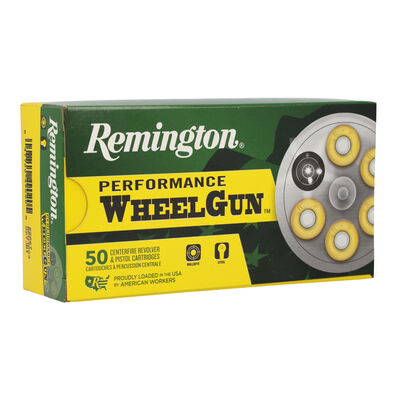 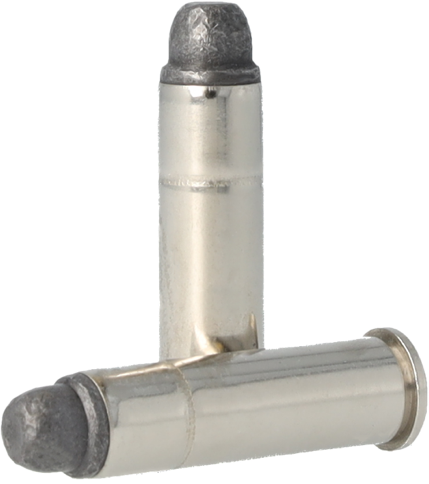 ORDER # DESCRIPTION UPC MSRP 22206 32 S&W 88GR LEAD RN 0-47700-47800-5 $57.99 22210 32 S&W LONG 98GR LEAD RN 0-47700-47810-4 $57.99 22223 357 MAG 158GR LEAD SWC 0-47700-47820-3 $58.99 22278 38 S&W 146GR LEAD RN 0-47700-47830-2 $56.99 22267 38 SPL 148GR TMWC 0-47700-49020-5 $45.99 22271 38 SPL 158GR LEAD SWC 0-47700-49030-4 $45.99 22281 38 SPL 158GR LEAD RN 0-47700-47840-1 $45.99 22273 38 SHORT COLT 125GR LEAD RN 0-47700-47850-0 $61.99 22333 44 S&W SPL 246GR LEAD RN 0-47700-47820-3 $80.99 22338 45 COLT 225GR LEAD SWC 0-47700-49040-3 $72.99 22340 45 COLT 250GR LEAD RN 0-47700-47870-8 $72.99 